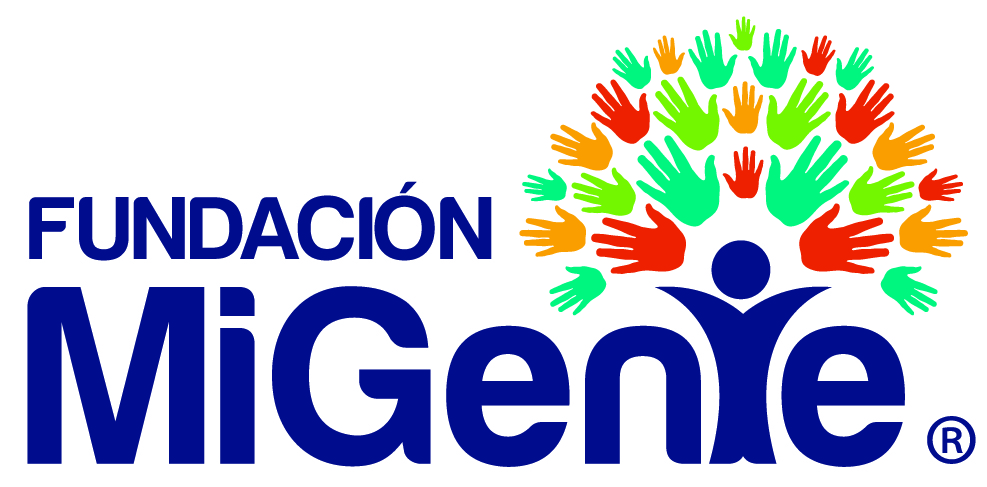 DONATIVO EN ESPECIE¿QUÉ ES LO QUE QUIERE DONAR? ……………… OBJETO A DONAR¿LE GUSTARÍA ENTREGAR EL DONATIVO PERSONALMENTE A LOS BENEFICIADOS DE LA FUNDACIÓN, O  DIRECTAMENTE A LA FUNDACIÓN? ……………… Colocar el númeroEntregar personalmente a los beneficiados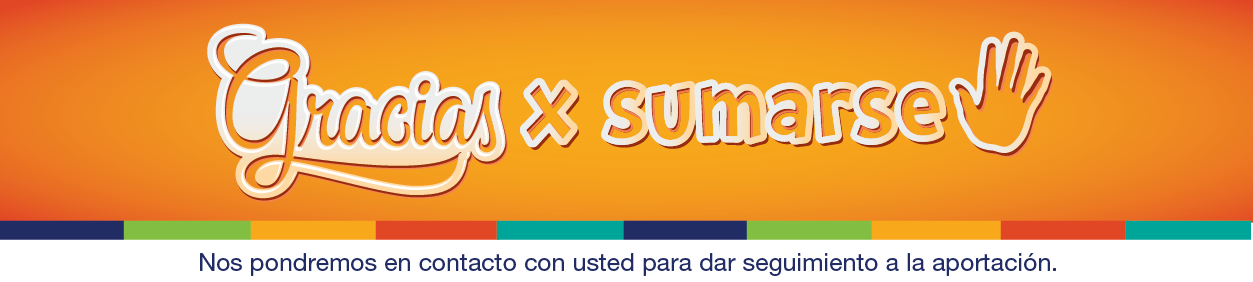 Entregar directamente a la Fundación